РОЗПОРЯДЖЕННЯМІСЬКОГО ГОЛОВИм. СумиУ зв’язку з кадровими змінами, керуючись пунктом 20 частини четвертої статті 42 Закону України «Про місцеве самоврядування в Україні»:1. Внести зміни до розпорядження міського голови від 04.06.2019 № 200-Р  «Про створення робочої комісії з обстеження стану дахів будівель та каналізаційної системи закладів освіти міста Суми», а саме:1.1. Ввести до складу робочої комісії з обстеження стану дахів будівель та каналізаційної системи закладів освіти міста Суми:	- Хріна Олександра Івановича, начальника Сумського міського управління Головного управління  Держпродспоживслужби в Сумській області (за згодою);	- Галушко Віктора Григоровича, завідувача Сумського міськрайонного відділу Державної установи «Сумський обласний лабораторний центр Міністерства охорони здоров’я України» (за згодою);	- представника батьківського комітету закладу освіти, в якому здійснюється обстеження (за згодою). 1.2. Викласти пункти 2, 3 розпорядження в наступній редакції: «2. Робочій комісії з обстеження стану дахів будівель та каналізаційної системи закладів освіти міста Суми забезпечити виконання обстеження з 24.06.2019 року по 27.06.2019 року.3. Надати Акти обстеження міському голові міста Суми в термін до 05.07.2019 року»Міський голова							                     О.М. ЛисенкоДрига 327-805Розіслати: членам робочої комісії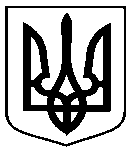 від   24.06.2019  № 224-Р      Про внесення змін до розпорядження міського голови від 04.06.2019                          № 200-Р «Про створення робочої комісії з обстеження стану дахів будівель та каналізаційної системи закладів освіти міста Суми»